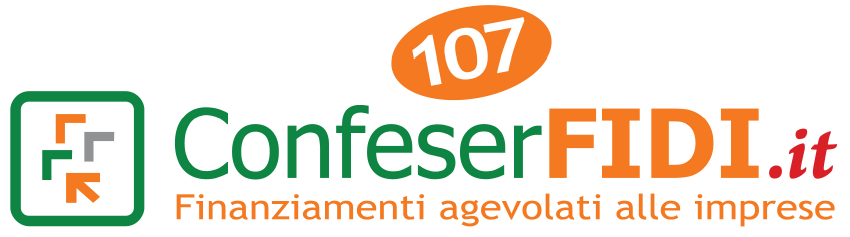 Spett.le Confeserfidi S. Cons. a r. l. Via dei Lilla, 22 - 97018 Scicli (RG) Partita IVA: 01188660888Il/La sottoscritto 		nato/a 		(CL) il  				 residente in 	(CL)  indirizzo 			Codice fiscale 				in qualità di titolare/Leg. Rap. dell’impresa artigiana 				con sede legale in 			( CL ) indirizzo 					P.IVA 				ViDELEGONella   persona   di  DARIO SIRUGO, Vostro Funzionario, ad ogni attività  necessaria  al fine del  perfezionamento dell’operazione, compresa la trasmissione dei documenti tramite pec inerenti la domanda presentata a valere sul FONDO SICILIA - Credito Esercizio 2.0 con la CRIAS (Partita IVA: 00239850878) Conseguentemente Lo/LaAUTORIZZOa ricevere/ricercare/inoltrare qualsiasi informazione si rendesse necessaria. 	, lì 	In fedeConfeserfidi soc. cons. a r. l. – Via dei Lillà n. 22 – 97018 Scicli (Rg) – Partita IVA, codice fiscale e n. di iscrizione CCIAA di Ragusa: 01188660888Intermediario Finanziario iscritto all’elenco speciale ex art. 107 T.U.B. al n° 19522.2 - capitale sociale al 31.12.2013 euro 8.115.750,00 Tel: 0932 834400 - Fax: 0932 835226 - e-mail: info@confeserfidi.it - web: www.confeserfidi.it